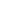 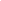 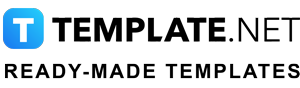 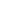 To Use This DocumentsThe text inside the brackets which is highlighted is meant to be edited with your text. This is the way you can edit the document as given below:To Edit Text: Point the mouse where you want to edit and delete the sample text and then you can add your text.You can change the size, font & color of the text in the Main Tab: Home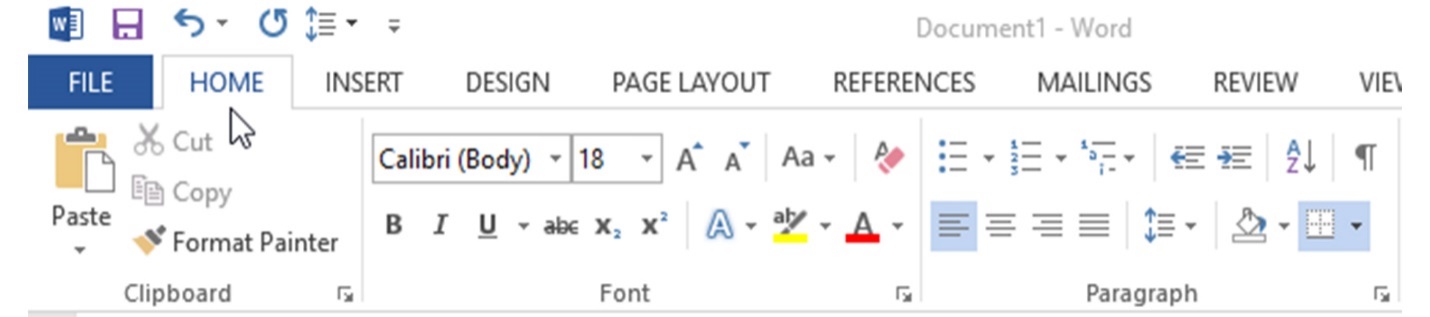 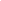 To Edit Table: Point the mouse in the table where you want to edit and delete the sample text and then you can add your text.You can adjust the row & column size of the table in the Main Tab: Layout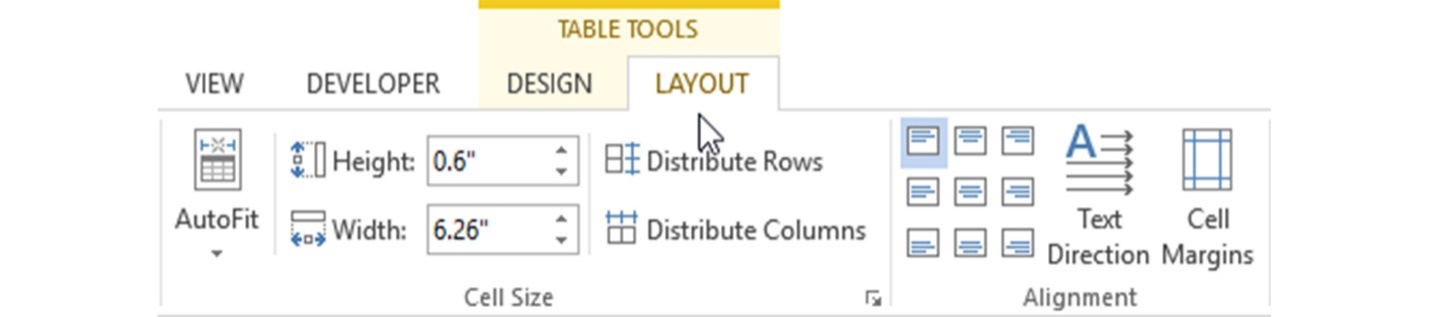 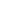 To Edit Chart: Select the chart which is going to edit and thenIn Main tab: Design -> Edit DataIt will open the excel sheet where you can edit the values of the chart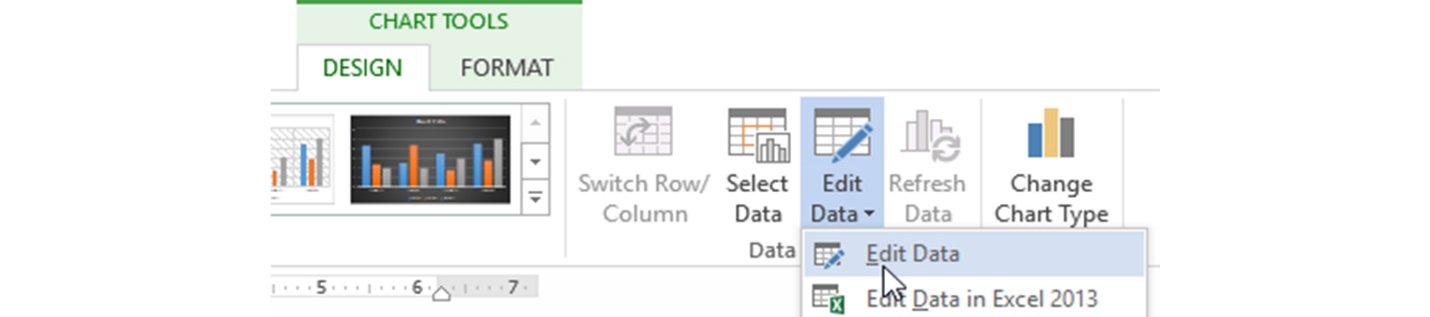 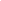 TimeframeAction PlanFirst 30 Days1. Assessment of all processes and policiesFirst 30 Days2. [action plan 2]First 30 Days3.First 30 Days4.First 30 Days5.2nd Month (60 days)1. Evaluate progress of action plans2nd Month (60 days)2. [action plan 2]2nd Month (60 days)3.2nd Month (60 days)4.2nd Month (60 days)5.rd Month (90 days)1. Assess overall performance (personal and team)rd Month (90 days)2. [action plan 2]rd Month (90 days)3.rd Month (90 days)4.rd Month (90 days)5.